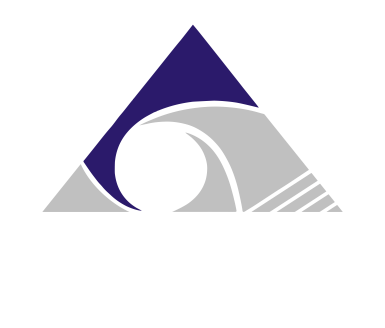 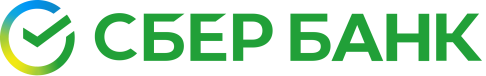 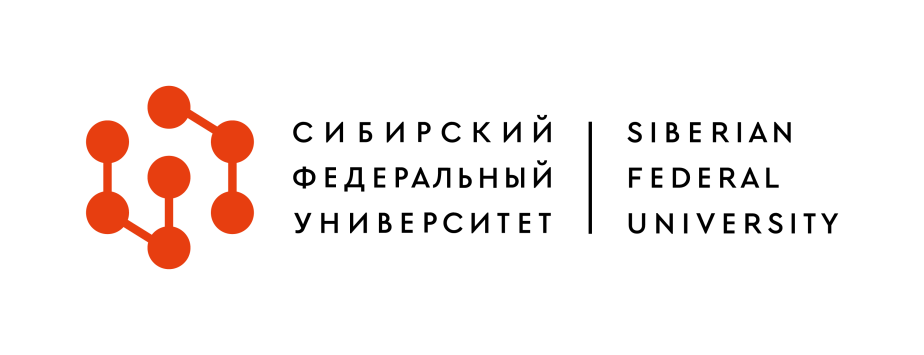 Сибирский федеральный университетинститут экономики, государственного управления и финансовИнформационное письмоVI Международная летняя школаСовременные тенденции развития экономики: будь в трендеМеждународная летняя школа приветствует студентов, которые заинтересованы в различных перспективах экономического развития. Участники школы будут вовлечены в процесс обсуждения мировых тенденций в меняющейся мировой экономике. Специалисты Сбербанка – крупнейшего игрока финансового рынка России – готовы рассказать о современных тенденциях в области финансовых технологий.Школа предназначена для студентов, чья сфера интересов – современные тенденции развития и внедрения цифровых технологий в экономике, бизнесе и финансах.Темы и лекторы МЛШ: Как стать инноватором в эпоху цифровизации – Ёнг Хак Сонг (Международная школа бизнеса СолБридж)Перспективы развития банковского дела – Джанфранко А. Венто (Университет Гульельмо Маркони)Анализ финансовой отчётности – Джордж. Э. Иатридис (Университет Фессалии)Байесовские методы анализа данных: от элементарных моделей к сетям – Татьяна Алексеевна Кустицкая (СФУ)Предпринимательство, инновации и экономическое развитие в цифровую эпоху – Владислав Николаевич Руцкий (СФУ)Стань магистром СФУ: презентация магистерских программ – Юлия Ивановна Черкасова (СФУ)Развитие бизнес-экосистем. Опыт Сбера – Ярослав Игоревич Беспрозванных (Сбербанк)Регистрация для участия: http://mlsh-econ.sfu-kras.ru/ru/reg  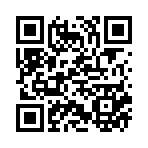 Сертификат участника будет предоставлен каждому участникупо завершении программы Летней школыПо всем вопросам обращайтесь:Екатерина ГрушинаE-mail: egrushina@sfu-kras.ru / katirgrushina@gmail.com Тел.: +7 (391) 206-21-42 Даты: 28 июня – 3 июля 2021Стоимость участия: бесплатноКрайний срок регистрации: 26 июня 2021Рабочий язык: АнглийскийМесто проведения: Online (Zoom)Требования к участию: Уровень владения английским языком B1 +